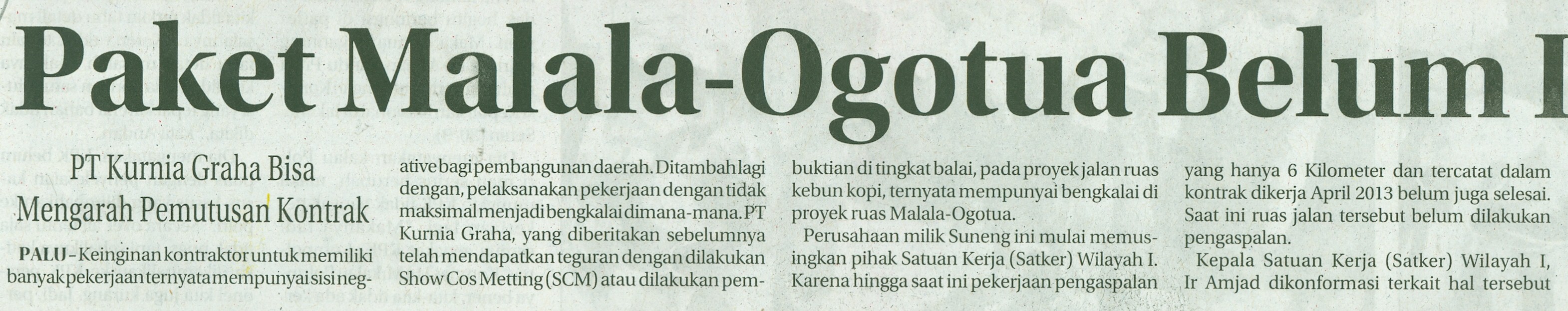 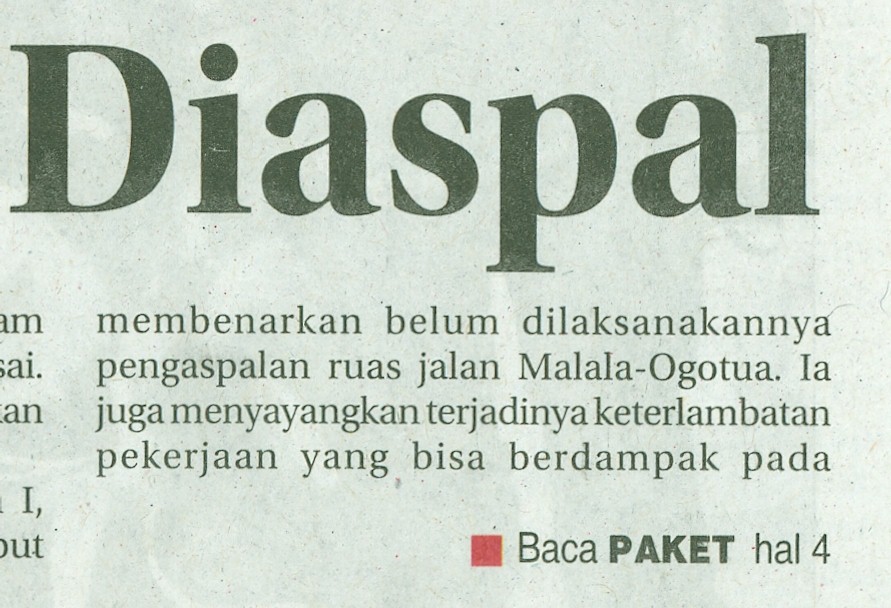 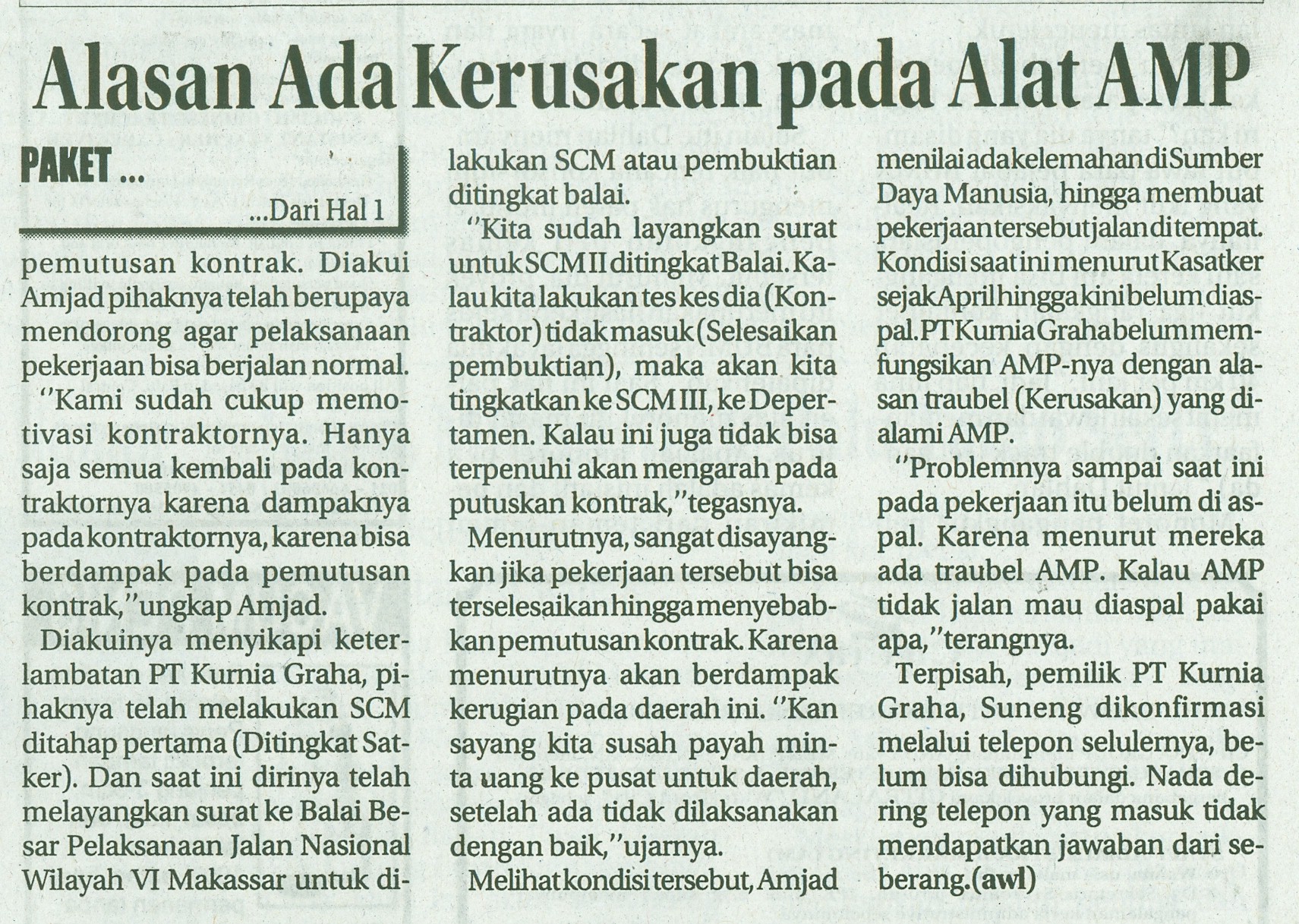 Harian    	:Radar SultengKasubaudSulteng IHari, tanggal:Selasa, 01 Oktober 2013KasubaudSulteng IKeterangan:Hal. 1 Kolom 2-6 ; Hal 4 Kolom 19-21KasubaudSulteng IEntitas:Provinsi Sulawesi TengahKasubaudSulteng I